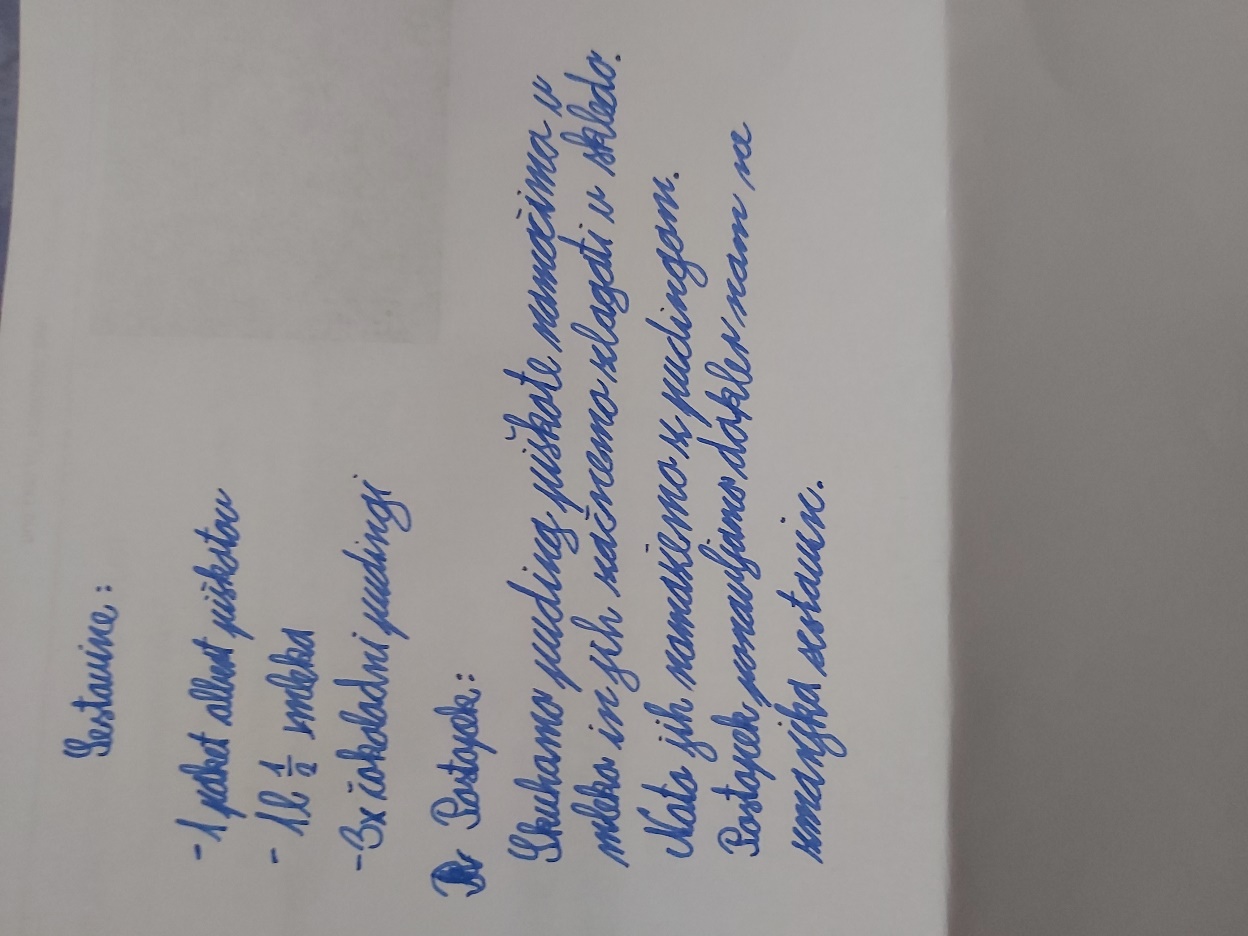 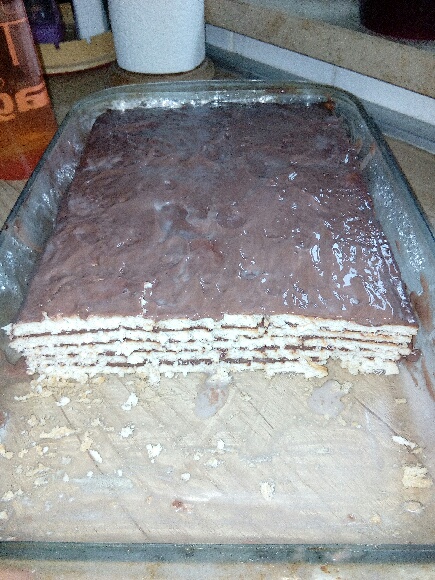 Učenec 7.r